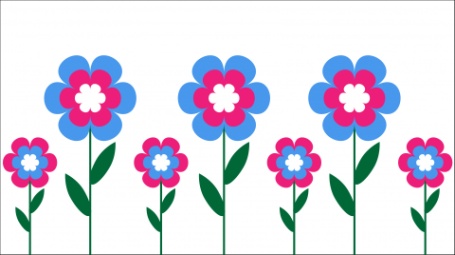 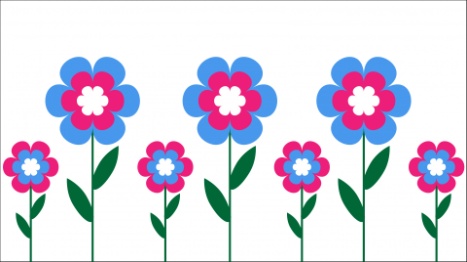 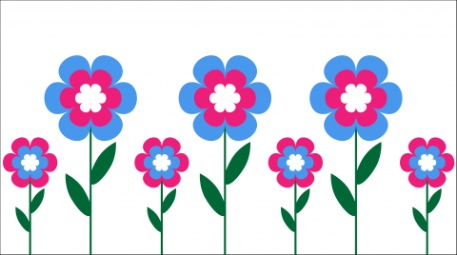 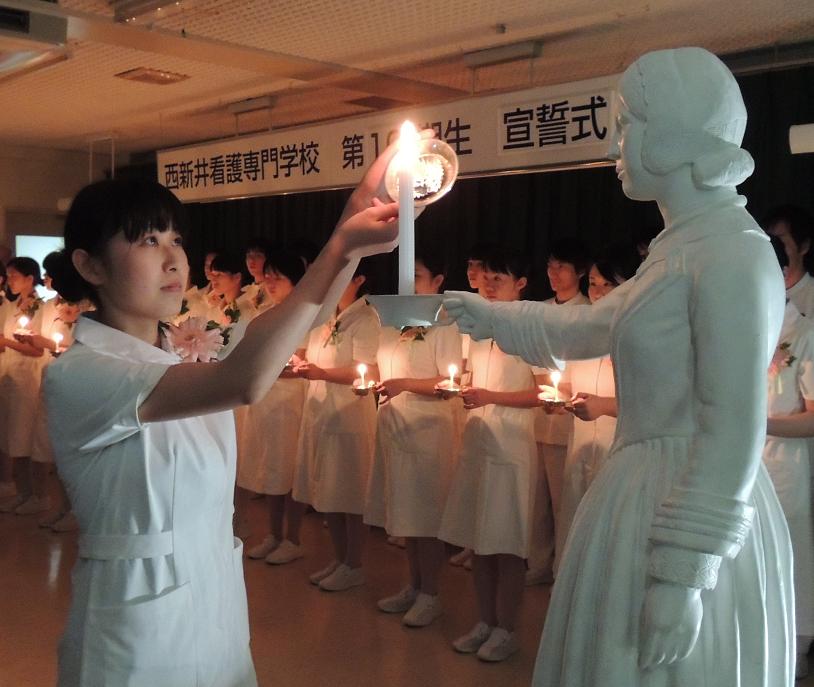 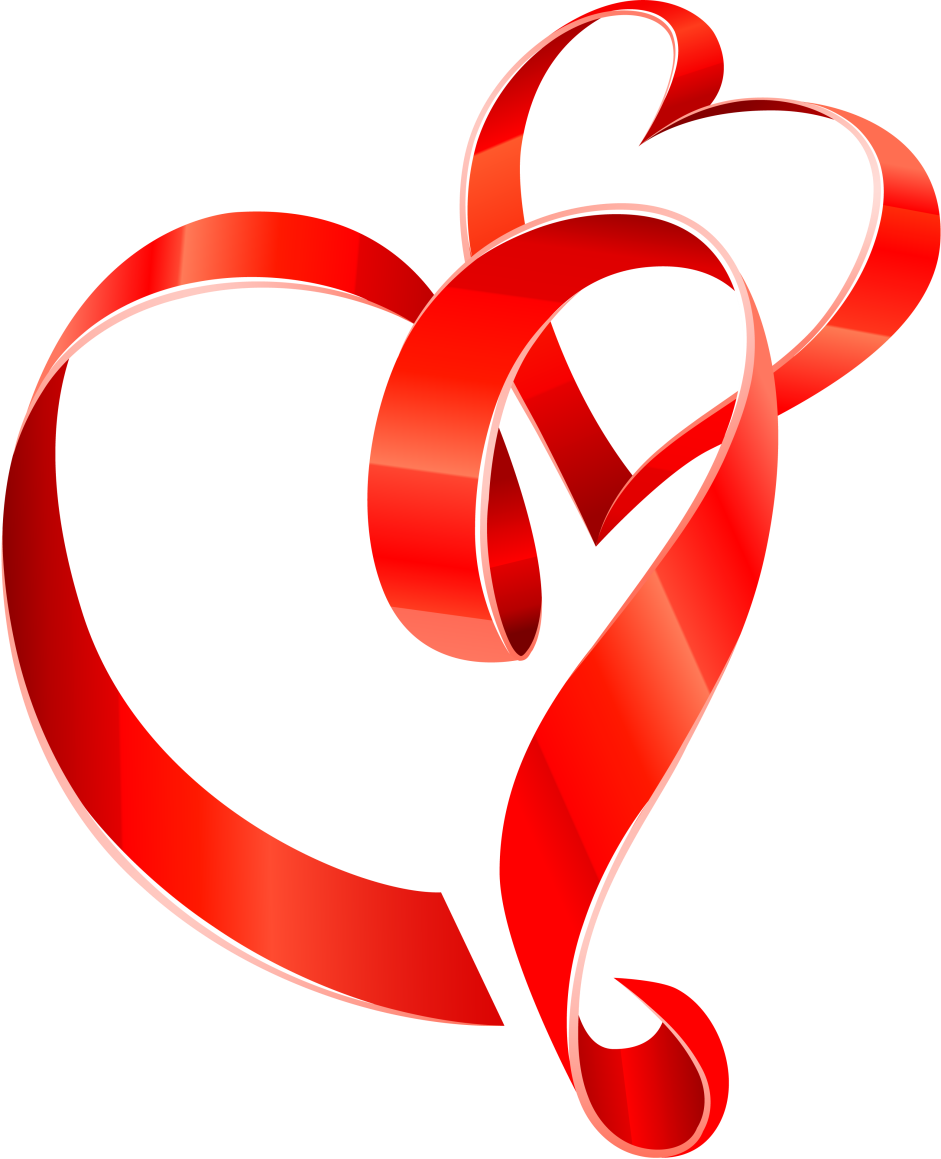 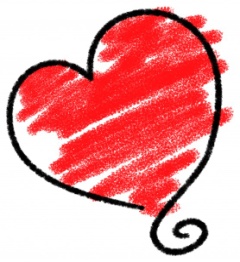 7/25 8/21 9/1 210/3　　　　●10：00～12：00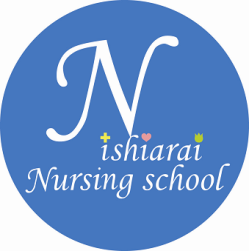 西新井看護専門学校お問い合わせ・資料請求 　　〒123-0845　東京都足立区西新井本町1-12-23　　TEL：03-3898-4795　　URL  http://nishiaraikango.ac.jp/